　 潍 坊 广 播 电 视 大 学  潍坊电大 [ 2022 ] 3号潍坊广播电视大学关于表彰2022年度先进集体和先进个人的决定潍坊广播电视大学直属部、各县级电大分校：按照《关于评选2022年度潍坊广播电视大学先进集体和先进个人的通知》安排，直属部及各县级电大分校积极开展了先进个人的推荐工作，结合2022年山东开放大学开放教育综合教学检查情况，潍坊广播电视大学组织各职能部门复核评议，进行了公示。经学校党总支与行政批准，决定对潍坊广播电视大学高密分校等3个先进集体、王友治等16名先进个人予以表彰。希望受到表彰的先进集体和先进个人珍惜荣誉，再接再厉，勇创佳绩。希望全市电大及全体教职员工以先进为榜样，树立更高目标，开拓进取，创优提质，为开放教育事业发展做出更大的贡献，为建成潍坊开放大学而努力奋斗。附件：1.2022年度先进集体名单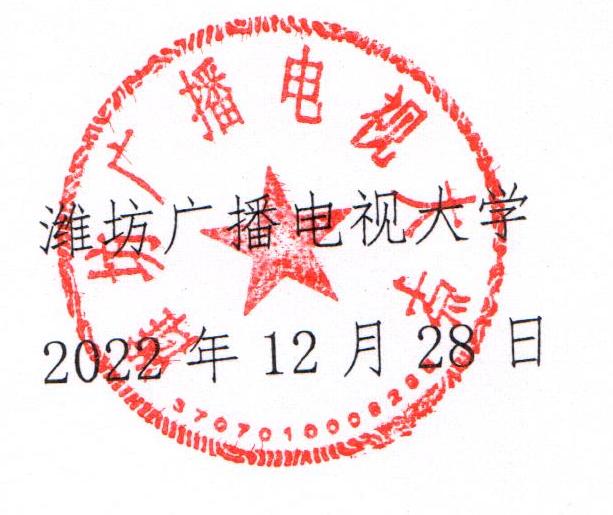 　　　2. 2022年度先进个人名单附件12022年度先进集体名单潍坊广播电视大学高密分校潍坊广播电视大学青州分校潍坊广播电视大学临朐分校附件22022年度先进个人名单（按姓氏笔画为序）王友治  王 华   王 健   齐 宇  吕剑虹  宋 杰  张元收 张作熙  张建明  张桂花  张 斌  陈 波  陈洪雷  苑森军 鞠伟伟  魏守智